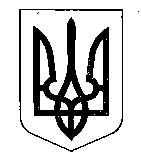 МІНІСТЕРСТВО ФІНАНСІВ УКРАЇНИНАКАЗ  від 06.01.2023                                       Київ                                                 № 10 Зареєстровано в Міністерстві юстиції України 20 січня 2023 року за № 122/39178Про внесення зміни у додаток до Порядку підтвердження статусу податкового резидента України для уникнення подвійного оподаткування відповідно до норм міжнародних договорівВідповідно до статті 16 Закону України «Про міжнародні договори України», з метою застосування міжнародних договорів України про уникнення подвійного оподаткування юридичних та фізичних осіб України, які отримують доходи за межами України, згідно з підпунктом 5 пункту 4 Положення про Міністерство фінансів України, затвердженого постановою Кабінету Міністрів України від 20 серпня 2014 року № 375, та підпунктом 50 пункту 4 Положення про Державну податкову службу України, затвердженого постановою Кабінету Міністрів України  від 06 березня 2019 року № 227,НАКАЗУЮ:Внести у додаток до Порядку підтвердження статусу податкового резидента України для уникнення подвійного оподаткування відповідно до норм міжнародних договорів, затвердженого наказом Міністерства фінансів України від 19 серпня 2022 року № 248, зареєстрованого в Міністерстві юстиції України від 07 жовтня 2022 року за № 1195/38531, таку зміну:позицію:        «Організаційно-правова форма та найменування для юридичної особи/прізвище, ім’я та по батькові (за наявності) для фізичних осіб ___________________________________________________________________»замінити позицією:        «Організаційно-правова форма та найменування для юридичної особи/прізвище, ім’я та по батькові (за наявності) для фізичних осіб (українською та англійською мовами)___________________________________________________________________ ___________________________________________________________________».2. Департаменту міжнародного оподаткування Міністерства фінансів України в установленому порядку забезпечити:подання цього наказу на державну реєстрацію до Міністерства юстиції України;оприлюднення цього наказу.3. Цей наказ набирає чинності з дня його офіційного опублікування.4. Контроль за виконанням цього наказу покласти на заступника Міністра фінансів України Воробей С. І. та Голову Державної податкової служби України.Міністр                                                                                      Сергій МАРЧЕНКО